ИНСТРУКЦИЯпо охране труда для заведующего учебным кабинетомИОТ-085-20231. Общие требования охраны труда1.1. Настоящая инструкция по охране труда для заведующего учебным кабинетом школы разработана с учетом Приказа Минтруда России от 29 октября 2021 года № 772н «Об утверждении основных требований к порядку разработки и содержанию правил и инструкций по охране труда»; Постановлений Главного государственного санитарного врача России от 28.09.2020г № 28 «Об утверждении СП 24.3648-20 «Санитарно-эпидемиологические требования к организациям воспитания и обучения, отдыха и оздоровления детей и молодежи» и от 28.01.2021г №2 «Об утверждении СанПиН 1.2.3685-21 «Гигиенические нормативы и требования к обеспечению безопасности и (или) безвредности для человека факторов среды обитания»; раздела Х Трудового Кодекса РФ и иными нормативными правовыми актами по охране труда.1.2. Данная инструкция по охране труда для заведующего учебным кабинетам устанавливает требования охраны труда перед началом, во время и по окончании работы педагогического работника, являющегося согласно приказу директора школы заведующим учебным кабинетом, обозначает безопасные методы и приемы работ, а также требования охраны труда в возможных аварийных ситуациях в кабинете.1.3. Инструкция по охране труда составлена в целях обеспечения безопасности труда и сохранения жизни и здоровья заведующего учебным кабинетом при выполнении им своих трудовых функций и обязанностей.1.4. График работы учебного кабинета определяется утвержденным в соответствующем порядке расписанием учебных занятий.Заведующий кабинетом должен изучить настоящую инструкцию, пройти обучение по охране труда и проверку знания требований охраны труда, обучение безопасным методам и приемам выполнения работ и оказанию первой помощи пострадавшим, обучение правилам пожарной безопасности и электробезопасности и проверку знаний правил в объеме должностных обязанностей соответствующей квалификационной группы допуска по электробезопасности.В целях соблюдения требований охраны труда в учебном кабинете необходимо:соблюдать требования охраны труда и производственной санитарии, инструкции по охране труда, инструкцию по охране жизни и здоровья обучающихся;обеспечивать режим соблюдения норм и правил по охране труда и пожарной безопасности во время организации образовательной деятельности; соблюдать правила личной гигиены;знать порядок действий при возникновении пожара или иной чрезвычайной ситуации и эвакуации, сигналы оповещения о пожаре;уметь пользоваться первичными средствами пожаротушения;знать месторасположение аптечки; соблюдать Правила внутреннего трудового распорядка, режим работы, Устав общеобразовательной организации.1.7. Перечень профессиональных рисков и опасностей при заведовании учебным кабинетом:нарушение остроты зрения при недостаточной освещённости рабочего места;перенапряжение зрительного анализаторов;поражение электрическим током при использовании неисправных ЭСО, оргтехники и иных электроприборов, электрических розеток, выключателей и кабелей питания с поврежденной изоляцией;поражение электрическим током при отсутствии заземления/зануления;возгорание электронных средств обучения (ЭСО) и оргтехники, иного электрооборудования в учебном кабинете.1.8. Для обеспечения пожарной безопасности в учебном кабинете в месте, близком к выходу, должны быть размещены первичные средства пожаротушения (огнетушители), иметься аптечка первой помощи.В кабинете на видном месте должна быть размещена инструкция по охране труда в учебном кабинете, а также инструкция по охране труда для учащихся в кабинете, правила поведения в учебном кабинете.Запрещается заведующему учебным кабинетом выполнять работу, находясь в состоянии алкогольного опьянения либо в состоянии, вызванном потреблением наркотических средств, психотропных, токсических или других одурманивающих веществ, а также распивать спиртные напитки, употреблять наркотические средства, психотропные, токсические или другие одурманивающие вещества на рабочем месте или в рабочее время.Заведующему кабинетом необходимо вносить свои предложения по улучшению и оздоровлению условий проведения учебных занятий в кабинете, своевременно информировать директора школы обо всех недостатках в обеспечении образовательной деятельности в кабинете, которые негативно влияют на здоровье и снижают работоспособность сотрудников и обучающихся (недостаточная освещенность, вентиляция, повышенный уровень шума на рабочих местах и т.д.).В случае травмирования уведомить непосредственного руководителя любым доступным способом в ближайшее время. При неисправности электрооборудования, учебного оборудования, мебели, ЭСО и иной оргтехники сообщить заместителю директора по административно-хозяйственной части и не использовать до устранения всех недостатков и получения разрешения.В целях соблюдения правил личной гигиены и эпидемиологических норм заведующий учебным кабинетом должен:оставлять верхнюю одежду, обувь в предназначенных для этого местах; мыть руки с мылом, использовать кожные антисептики после соприкосновения с загрязненными предметами, перед началом работы, после посещения туалета, перед приемом пищи;не допускать приема пиши в учебном кабинете;осуществлять проветривание учебного кабинета;соблюдать требования СП 2.4.3648-20, СанПиН 1.2.3685-21, СП 3.1 2.4.3598-20.1.14. Заведующие учебными кабинетами, допустившие нарушение или невыполнение требований настоящей инструкции, рассматриваются, как нарушители производственной дисциплины и могут быть привлечены к дисциплинарной ответственности и прохождению внеочередной проверки знаний требований охраны труда, а в зависимости от последствий - и к уголовной; если нарушение повлекло материальный ущерб - к материальной ответственности в установленном порядке .2. Требования охраны труда перед началом работы заведующего кабинетом2.1. Заведующий кабинетом должен приходить на работу в чистой, опрятной одежде, перед началом работы вымыть руки. Прибыть на работу заблаговременно для подготовки учебного кабинета к работе, для исключения спешки и, как следствие, падения и получения травмы.2.2. Визуально оценить состояние выключателей включить полностью освещение в учебном кабинете и убедиться в исправности электрооборудования:осветительные приборы должны быть исправны и надежно подвешены к потолку, иметь целостную светорассеивающую конструкцию и не содержать следов загрязнений;уровень искусственной освещенности в учебном кабинете должен составлять не менее 300 люкс (кабинете информатики, мастерской трудового обучения - не менее 400 люкс, кабинете ИЗО - не менее 500 люкс), на середине классной доски - не менее 500 люкс;коммутационные коробки должны быть закрыты крышками, корпуса выключателей и розеток не должны иметь трещин и сколов, а также оголенных контактов.Проверить окна на наличие трещин и иное нарушение целостности стекол.Удостовериться в наличии первичных средств пожаротушения, срока их пригодности и доступности, в наличии аптечки первой помощи и укомплектованности ее медикаментами. Необходимо контролировать оснащение учебного кабинета первичными средствами пожаротушения, медицинскими и индивидуальными средствами защиты.Убедиться в свободности выхода из учебного кабинета, проходов и соответственно в правильной расстановке мебели в кабинете:между столами и стенами (светонесущей и противоположной светонесущей), а также между рядами столов — 50см;от учебной доски до первого ряда столов - 240 см;удаленность от учебной доски до последнего ряда столов - не более 860 см;парты (столы) расставлены в следующем порядке: меньшие по размеру - ближе к доске, большие по размеру дальше от доски;высота нижнего края учебной доски над полом — не менее 70-90 м.Убедиться в безопасности рабочего места, проверить на устойчивость и исправность мебель в кабинете.Провести осмотр санитарного состояния учебного кабинета.Произвести сквозное проветривание учебного кабинета, открыв окна и двери. Окна в открытом положении фиксировать ограничителями.Удостовериться, что температура воздуха в учебном кабинете соответствует требуемым санитарным нормам 18-24оС, в теплый период года не более 28 оC.Провести проверку работоспособности персонального компьютера, удостовериться в исправности ЭСО, оргтехники, мультимедийного проектора в учебном кабинете.Использовать учебный кабинет в образовательной деятельности разрешается при его соответствии гигиеническим нормативам, после выполнения подготовительных мероприятий и устранения всех недостатков и неисправностей.3. Требования охраны труда во время работы заведующего кабинетом3.1. Во время работы необходимо соблюдать порядок в учебном кабинете, не загромождать свое рабочее место, а также выход из кабинета и подходы к первичным средствам пожаротушения.3.2. В целях обеспечения необходимой естественной освещенности кабинета не располагать на подоконники цветы, тетради, учебники и иные предметы.3.3. Контролировать целевое использование учебного кабинета.3.4. Не допускать проведение в кабинете учебных занятий, связанных с опасностью для жизни и здоровья обучающихся и сотрудников школы.3.5. Не допускать выполнение обучающимися работ, при которых возможно получение травмы, без использования спецодежды и индивидуальных средств зашиты .3.6. Применять в работе только разрешённые приборы и оборудование.3.7. Не допускать в учебном кабинете включение обучающимися электроприборов.3.8. Не допускается оставлять обучающихся в учебном кабинете одних без присмотра.3.9. Осуществлять организацию безопасности и административно-общественный контроль (1 ступени) состояния рабочих мест, учебного оборудования, наглядных пособий.3.10. Контролировать дисциплину и порядок во время занятий в кабинете, не разрешать ученикам школы самовольно входить и выходить из кабинета без разрешения учителя общеобразовательной организации.3.11. Не допускается выполнение работы в кабинете, которая не входит в крут обязанностей заведующего учебным кабинетом.3.12. Все используемые в учебном кабинете демонстрационные электрические приборы должны быть исправны и иметь заземление/зануление.3.13. Необходимо выключать или переводить в режим ожидания интерактивную доску и другие ЭСО, когда их использование приостановлено или завершено.3.14. Сенсорные экраны, интерактивные маркеры, клавиатуры и мыши ежедневно дезинфицировать в соответствии с рекомендациями производителя либо с использованием растворов или салфеток на спиртовой основе, содержащих не менее 70% спирта.3.15. Не использовать в помещении учебного кабинета переносные отопительные приборы с инфракрасным излучением, а также кипятильники, плитки, электрочайники, не сертифицированные удлинители.3.16. Запрещено самостоятельно проводить ремонт ЭСО и оргтехники, учебных электроприборов, электрических розеток и выключателей .3.17. Во время перерывов между занятиями в отсутствии обучающихся проветривать помещение в соответствии с показателями продолжительности, указанными в СанПиН 123685-21, при этом оконные рамы фиксировать в открытом положении.3.18. Во избежание падения из окна, а также ранения стеклом, не вставать на подоконник. 3.19. Заведующему учебным кабинетом в работе запрещается:включать в электросеть и отключать от неё ЭСО и оргтехнику мокрыми и влажными руками; нарушать последовательность включения и выключения, технологические процессы;размещать на электроприборах предметы (бумагу, ткань, вещи и т.п.);разбирать включенные в электросеть электроприборы;сгибать и защемлять кабели питания; прикасаться к работающему или только что выключенному мультимедийному проектору, необходимо дать ему остыть;смотреть прямо на луч света исходящий из проектора;оставлять без присмотра включенные в электрическую сеть мультимедийный проектор и иные ЭСО, а также оргтехнику.В работе соблюдать требования настоящей инструкции по охране труда для заведующего учебным кабинетом, инструкцию по охране труда в учебном кабинете, инструкции при проведении практических и лабораторных работ, экспериментов, демонстрационных опытов, экскурсий и т.п.При длительной работе с документами, тетрадями, за компьютером (ноутбуком) с целью снижения утомления зрительного анализатора, предотвращения развития познотонического утомления через час работы делать перерыв на 10-15 минут, во время которого следует выполнять комплекс упражнений для глаз, физкультурные паузы.4. Требования охраны труда в аварийных ситуациях4.1. Перечень основных возможных аварий и аварийных ситуаций, причины их вызывающие:пожар, возгорание, задымление, поражение электрическим током, вследствие неисправности электропроводки, розеток и выключателей, учебного электрооборудования, ЭСО и иной оргтехники и электроприборов, шнуров питания;возникновение неисправности электрооборудования, ЭСО и иной оргтехники и электроприборов; прорыв системы отопления, водоснабжения, канализации из-за износа труб;террористический акт или угроза его совершения.4.2. Заведующий учебным кабинетом обязан известить заместителя директора по УВР или директора школы:о любой ситуации, угрожающей жизни и здоровью обучающихся и работников общеобразовательной организации;о каждом произошедшем несчастном случае; об ухудшении состояния своего здоровья, в том числе о проявлении признаков острого профессионального заболевания (отравления).При возникновении нарушения целостности изоляции кабелей питания, неисправности электрооборудования, ЭСО и иной оргтехники и электроприборов (посторонний шум, искрение и запах тлеющей изоляции электропроводки) необходимо прекратить с ним работу, обесточить, изъять с рабочего места, сообщить заместителю директора по административно-хозяйственной части и использовать только после выполнения ремонта и получения разрешения.При получении травмы обучающимся необходимо оперативно оказать ему первую помощь, воспользовавшись аптечкой. Вызвать медицинского работника школы, при необходимости, вызвать скорую медицинскую помощь по телефону 03 (103) и сообщить о происшествии директору общеобразовательной организации. Обеспечить до начала расследования сохранность обстановки на месте происшествия, а если это невозможно (существует угроза жизни и здоровью окружающих фиксирование обстановки путем составления схемы, протокола, фотографирования или иным методом.В случае появления задымления или возгорания в кабинете, заведующий учебным кабинетом обязан немедленно прекратить работу, вывести обучающихся из кабинета — опасной зоны, вызвать пожарную охрану по телефону 01 (101 с мобильного), оповестить голосом о пожаре и вручную задействовать АПС, сообщить директору школы. При условии отсутствия угрозы жизни и здоровью людей принять меры к ликвидации пожара в начальной стадии с помощью первичных средств пожаротушения. При использовании огнетушителей не направлять в сторону людей струю углекислоты или порошка.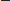 При аварии (прорыве) в системе отопления, водоснабжения и канализации в учебном кабинете необходимо вывести обучающихся из помещения, оперативно сообщить о происшедшем заместителю директора по административно-хозяйственной части (завхозу) общеобразовательной организации.В случае угрозы или возникновения очага опасного воздействия техногенного характера, угрозы или приведения в исполнение террористического акта следует руководствоваться Планом эвакуации, инструкцией о порядке действий в случае угрозы и возникновении ЧС террористического характера.5. Требования охраны труда по окончании работы заведующего кабинетом5.1. После завершения занятий в учебном кабинете необходимо:проконтролировать приведение в надлежащий порядок рабочих мест обучающихся;отключить электропитание ЭСО и оргтехники в тои последовательности, которая установлена инструкциями по эксплуатации оборудования; убрать учебное, лабораторное оборудование, наглядные пособия в места хранения;привести в порядок свое рабочее место.5.2. Осуществить сквозное проветривание учебного кабинета.5.3. Удостовериться в противопожарной безопасности помещения. Удостовериться, что противопожарные правила в помещении соблюдены, огнетушители находятся в установленных местах. При окончании срока эксплуатации огнетушитель необходимо передать лицу, ответственному за пожарную безопасность в школе, для последующей перезарядки. Установить в помещении новый огнетушитель.5.4. Проконтролировать проведение влажной уборки, а также вынос мусора из помещения учебного кабинета.5.5. Закрыть окна, отключить приточно-вытяжную вентиляцию (при наличии), перекрыть воду и выключить свет. 5.6. Сообщить непосредственному руководителю о недостатках, влияющих на безопасность труда, пожарную безопасность, обнаруженных во время работы.5.7. При отсутствии недостатков закрыть учебный кабинет на ключ.6. Заключительные положения инструкции по охране труда для заведующего учебным кабинетом6.1. Проверка и пересмотр настоящей инструкции по охране труда проводится не реже одного раза в 5 лет.6.2. Инструкция по охране труда для заведующего учебным кабинетом должна быть досрочно пересмотрена в следующих случаях:• при пересмотре межотраслевых и отраслевых правил и типовых инструкций по охране труда для заведующего учебным кабинетом;        • при изменении инструкций по охране труда для заведующего учебным кабинетом; • по результатам анализа материалов расследования аварий, несчастных случаев и профессиональных заболеваний;• по требованию уполномоченных представителей органов по труду субъектов Российской Федерации или органов федеральной инспекции труда.6.3. Если в течение 5 лет со дня утверждения (введения в действие) данной инструкции по охране труда для заведующего учебным кабинетом условия труда не изменяются, то действие инструкции продлевается на следующие 5 лет.6.4. Ответственность за своевременное внесение необходимых изменений и дополнений, а также пересмотр настоящей инструкции по охране труда возлагается на ответственного по охране труда в общеобразовательном учреждении.Инструкцию разработал: ______________ /_______________________/С инструкцией ознакомлен (а)«___»_____20___г. ______________ /_______________________/